Tournoi Féminin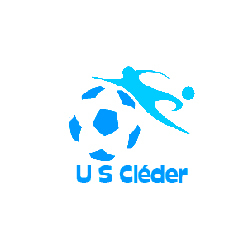 Catégorie U11 – U13 – U15Samedi 5 Mai 2018Déroulement du tournoiLe début du tournoi aura lieu à 10h. Présence impérative des équipes une demi-heure avant leur premier match.Catégories concernéesLe tournoi concerne les catégories U11 (joueuses nées de 2007 à 2009) 12 équipes, U13 (joueuses nées de 2005 à 2006) 16 équipes et U15 (joueuses nées de 2002 à 2004) 16 équipes.Chaque équipe sera composé de 8 joueuses et 2 remplaçantes et devra être en possession des licences des joueuses.Les rencontresLes rencontres U13 et U15 se disputeront sur une durée de 10 minutes Les rencontres U11 se disputeront sur une durée de 8 minutesLes finales dureront, pour les u13 et U15, 2x6 minutes et pour les U11, 2x5 minutes.Les points : Une victoire = 3 pointsUn match nul avec but = 2 pointsUn match nul sans but = 1 pointUne défaite = 0 pointEn cas d’égalité à la fin du classement, il sera tenu du goal averageRèglementLe règlement appliqué sera identique à celui du championnat, sauf pour le hors-jeu dont il ne sera pas tenu compte. La gardienne n’est pas autorisée à prendre le ballon à la main sur une passe qui lui est adressée volontairement.Tous les coups francs sont directs. Les remises en jeu, touche et coup d’envoi ne sont pas directsTout comportement anti-sportif sera sanctionné par un exclusion temporaire ou définitive de la joueuse, les décisions de l’arbitre étant sans appel.L’US Cléder décline toute responsabilité en cas de vol ou d’accident survenant aux participants